Anpassen/verständigen (Ensemblesituationen)ab Stufe 2 So gehe ich vor:Ich behandle alle gleich und lasse alle mitspielen.Ich lege fest wie lange jeder spielen darf.Ich achte darauf, dass jeder beim Thema bleibt.Ich achte darauf, dass jeder die Orchester- Regeln einhält.Ich achte auf den Dirigenten.Argumentieren/begründenab Stufe 1So gehe ich vor:Ich beschäftige mich mit dem Thema.Ich überlege mir Vor- und Nachteile.Ich bilde mir eine Meinung.Ich erkläre und vertrete meine Meinung klar und deutlich.Ich verwende sinnvolle Argumente.Berichten ab Stufe 1So gehe ich vor:Ich lese die Aufgabe leise und selbstständig oder höre gut zu.Ich fasse die wichtigen Inhalte im Kopf zusammen.Ich berichte mündlich oder schriftlich.Ich berichte in der richtigen Reihenfolge.Ich berichte sachlich.Ich berichte in der Vergangenheit.Ich verwende unterschiedliche Satzanfänge.Beschreibenab Stufe 1So gehe ich vor:Ich schaue mir das zu beschreibende Objekt genau an oder denke über die zu beschreibende Situation nach.Ich achte auf wichtige Einzelheiten.Ich suche nach passenden Wörtern (Fachbegriffe). Adjektive können mir bei der Beschreibung helfen.Ich teile genau mit, was ich sehe oder erlebe.Bewerbungsgespräch (Gesprächsmethoden)ab Stufe 3So gehe ich vor:Ich bin vorbereitet (Checkliste Bewerbungsgespräch) und pünktlich (10 min früher da sein!).Ich klopfe an und begrüße höflich mit Handschlag.Ich stelle mich vor und warte bis mir ein Platz angeboten wird.Ich halte die Gesprächsregeln ein. Ich frage nach, wenn ich etwas nicht verstanden habe.Ich bedanke mich und verabschiede mich höflich.Brainstormingab Stufe 1So gehe ich vor:Ich mache mir Gedanken zum Thema.Ich schreibe alles auf, was mir zum Thema einfällt.Falls gewünscht teile ich meine Gedanken der Gruppe / Klasse mit.Dialoge führenab Stufe 1So gehe ich vor:Ich spreche freundlich und lasse den anderen ausreden.Ich höre meinem Partner gut zu.Ich frage nach, wenn ich etwas nicht verstanden habe.Ich gehe auf die Aussagen meines Partners ein.Ich bleibe beim Thema.Diskutieren – von Alltagssituationenab Stufe 3So gehe ich vor:Ich bilde mir eine Meinung.Ich erkläre meine Meinung klar und deutlich.Ich verletzte niemanden mit meinen Worten.Ich lasse die Meinung von anderen gelten.Ich halte die Gesprächsregeln ein.Ich bin offen für Kompromisse.Diskutieren – von Sachverhalten aus Medienab Stufe 2So gehe ich vor:Ich denke über das Thema nach und überlege mir pro und contra-Stichpunkte. Ich formuliere meinen Standpunkt.Ich gehe auf die anderen Argumente ein. Ich beteilige mich sachlich an der Diskussion.Ich lasse den anderen ausreden.Doppelkreisab Stufe 3So gehe ich vor:Ich bilde einen Außen- und Innenkreis.Ich setze mich einem Mitschüler gegenüber.Ich erledige die Aufgabe mit meinem Partner.Ich bleibe beim Thema. Ich bleibe an meinem Platz im Kreis bis zum Signalzum Platzwechsel.Ich halte beim Wechseln die Reihenfolge ein.Erklärenab Stufe 1So gehe ich vor:Ich lese die Aufgabe leise und selbstständig oder höre gut zu.Ich erkläre die Aufgabe oder eine Situation mit meinen eigenen Worten.Ich hole mir Hilfe von einem Mitschüler oder der Lehrkraft, wenn ich etwas nicht selbstständig erklären kann.    Erzählenab Stufe 1So gehe ich vor:Ich überlege vorher, was ich sagen will.Ich spreche laut und deutlich.Ich spreche in ganzen Sätzen.Ich schaue meine Zuhörer an.Ich stehe oder sitze aufrecht und ruhig.Fragen formulierenab Stufe 1So gehe ich vor:Ich wähle einige zentrale Begriffe meines Vortrags/ Themas aus.Nun denke ich mir für jeden Begriff eine Frage aus und stelle sie.Wenn die Zuhörer richtig aufgepasst haben, sollen sie die Frage beantworten können.Ich muss die Antwort selbst wissen.Fragen stellenab Stufe 1So gehe ich vor:Ich lese genau. Ich höre genau zu.Ich erzähle mir den Inhalt leise in eigenen Worten.Ich überlege, was ich nicht verstanden habe.Ich formuliere eine Frage (z.B. mit wie, was, warum, wo, wann, weshalb, wozu, …)Fragen stellen (Vortrag)ab Stufe 1So gehe ich vor:Ich höre aktiv zu.Ich überlege mir eine Frage, die zum Thema passt.Ich stelle (W-)Fragen.Ich höre bei der Antwort gut zu.Gesprächskreisab Stufe 1So gehe ich vor:Ich komme leise in den Kreis.Ich halte Gesprächsregeln ein : Ich höre zu.Ich spreche nur, wenn ich dran bin.Ich spreche höflich.Ich spreche laut und deutlich.Ich behalte meine Hände bei mir.Gesprächsmethoden - S-S/L-S Gesprächab Stufe 1So gehe ich vor:Ich bin höflich.Ich bleibe sachlich.Ich spreche mit dem Adressaten angemessen.Ich lasse mein Gegenüber aussprechen.Ich-Botschaft (Gesprächsmethoden)ab Stufe 2So gehe ich vor:Ich beginne meinen Satz mit „Ich“ statt „Du“.Ich sage höflich, was mich stört.Ich begründe das mit meinem Gefühl.Ich sage, was ich mir wünsche.Ich verwende keine Beleidigungen und Vorwürfe!Bsp.: Ich bin wütend, weil du mich aus Spaß geschupst hast. Ich wünsche mir, dass du mich in Zukunft in Ruhe lässt.Interviewab Stufe 2So gehe ich vor:Ich überlege mir Fragen und notiere sie mir.Ich besorge mir die nötigen Hilfsmittel (z.B. Diktiergerät).Ich stelle meine Fragen klar, deutlich und höflich.Ich gehe auf meinen Interviewpartner ein (zuhören, passend antworten, …)Ich werte die Antworten aus.Klassenratab Stufe 2So gehe ich vor:Ich verteile die Aufgaben (Gesprächsführer, Protokollführer, Zeitwächter).Ich erledige meine Aufgabe.Ich halte Gesprächsregeln ein.Ich spreche in Ich-Botschaften.Ich halte mich an getroffene Vereinbarungen.Kommentieren ab Stufe 3So gehe ich vor:Ich lese die Aufgabe leise und selbstständig oder höre gut zu.Ich formuliere einen Beitrag, Kommentar, eine Frage oder Antwort im Kopf oder auf einem Notizzettel.Ich überlege, ob mein Beitrag sinnvoll ist.Ich präsentiere meine Überlegungen.Meinung äußernab Stufe 1So gehe ich vor:Ich lese die Aufgabe leise und selbstständig oder höre gut zu.Ich denke über das Thema nach und formuliere meine Meinung.Ich präsentiere meine Meinung sachlich, ohne andere zu verletzen.Mindmap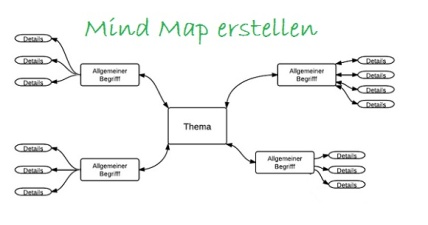 ab Stufe 3So gehe ich vor:Ich sammle Ideen zum Thema (Brainstorming).Ich setze das Thema in die Mitte.Ich finde wichtige Oberbegriffe und schreibe sie um das Thema herum.Ich ordne meine Ideen den Oberbegriffen zu.Moderierenab Stufe 3So gehe ich vor:Ich behandle alle gleich und lasse alle zu Wort kommen.Ich lege fest, wie lange jeder reden darf.Ich achte darauf, dass jeder beim Thema bleibt.Ich fasse immer wieder die einzelnen Aussagen zusammen.Ich achte darauf, dass jeder die Gesprächsregeln einhält.Morgenkreisab Stufe 1So gehe ich vor:Ich komme leise in den Kreis.Ich halte Gesprächsregeln ein. Ich spreche deutlich.Ich beteilige mich am Morgenkreis.Präsentation ab Stufe 1So gehe ich vor:Ich übe den Vortrag (Karteikarten).Ich spreche laut und deutlich.Ich schaue mein Publikum an.Ich stehe ruhig und aufrecht.Ich verwende Medien (Plakat, Bild, Gegenstand, Präsentationsprogramm…).Referat (siehe auch methodische Kernkompetenz)ab Stufe 1So gehe ich vor:Ich beschaffe mir Informationen.Ich ordne die Informationen.Ich überlege mir einen sinnvollen Aufbau.Ich schreibe die wichtigsten Informationen auf ein Handout.Ich übe die Präsentation (Tipp: Karteikarten verwenden).Richtig Betonen (beim mündlichen Vortrag)ab Stufe 3So gehe ich vor:Ich lese meinen Vortrag häufig laut.Ich übe den Vortrag mehrmals (z.B. mit Eltern, Freunden,…)Ich kann ihn fließend vortragen. Ich beachte die Satzzeichen (Punkt, Komma, Ausrufezeichen, Fragezeichen) bei meiner Aussprache.Ich spreche langsam und deutlich.Richtig Betonen (beim Singen)ab Stufe 1So gehe ich vor:Ich lese meinen Text und übe ihn.Ich achte auf die Melodie und den Rhythmus.Ich singe laut und deutlich.Rollenspielab Stufe 1So gehe ich vor:Ich lese die Rollenspielanweisung.Ich überlege mir mit meinem Team die Rollenverteilung.Ich denke mir die Situation aus und überlege mir, was ich dazu brauche.Ich übe mit meinem Partner den Ablauf.Ich bleibe beim Thema. Ich führe das Rollenspiel vor.SMS schreiben am Tablet/Smartphoneab Stufe 2So gehe ich vor:Ich öffne das Feld ‚Nachrichten‘ am Gerät.Ich schreibe meine Nachricht.Ich wähle den Empfänger aus den Kontakten aus oder gebe die Nummer über das Tastenfeld ein.Ich drücke auf Senden und verschicke die Nachricht.Sprache - Körperspracheab Stufe 1So gehe ich vor:Ich weiß, dass ich mit meinem Körper „erzählen“ kann und dass ich viele Gefühle damit ausdrücken kann.Ich überlege mir, wie meine Körpersprache auf andere wirken könnte. Ich übe Vorträge vor dem Spiegel oder mit einem Partner.Sprache - Verbalspracheab Stufe 1So gehe ich vor:Ich spreche langsam, deutlich und betont, damit man mich gut versteht.Ich übe Vorträge laut, bevor ich sie vor der Klasse vortrage.Streitgespräch (Gruppe) (Gesprächsmethoden)ab Stufe 1So gehe ich vor:Wir beruhigen uns vor Beginn des Gesprächs.Eventuell holen wir uns Hilfe (Moderator).Wir halten die Gesprächsregeln ein.Wir vertreten die eigene Meinung sachlich (Ich-Botschaften).Wir ertragen Kritik.Wir gehen auf die Meinung der anderen ein.Wir finden gemeinsam eine Lösung.Tablesetab Stufe 3So gehe ich vor:Ich unterteile das Blatt in die Anzahl meiner Partner.Ich mache mir Gedanken zum Thema.Ich schreibe alles auf, was mir zum Thema einfällt.Ich bleibe in meinem Feld auf dem Blatt.Umgangston (Gesprächsmethoden)ab Stufe 1So gehe ich vor:Ich bin höflich.Ich bleibe sachlich.Ich spreche mit dem Adressaten angemessen.Ich spreche in ganzen Sätzen.Ich lasse mein Gegenüber aussprechen.Vortrag - durchführenab Stufe 1So gehe ich vor:Ich übe den Vortrag gut. Ich bereite Karteikarten vor.Ich stehe frei oder mit Möglichkeiten zum Festhalten(z.B. Tisch, Rednerpult)Ich stehe ruhig am Platz.Ich spreche nur über das Wesentliche.Ich spreche klar und deutlich.Ich spreche langsam und betont.Ich achte darauf, dass mir alle zuhören.Ich halte Blickkontakt zu den Zuhörern.Ich beantworte Fragen.Vortrag mit Objektab Stufe 1So gehe ich vor:siehe Vortrag mündlichIch platziere das Objekt so, dass alle gut hinsehen können. (Beim Üben zweite Meinung einholen!)Ich schaue beim Erklären zum Publikum.Ich stelle mich so hin, dass ich die Sicht zum Objekt nicht behindere.Vortrag mit Plakatab Stufe 1So gehe ich vor:siehe Vortrag mündlich und mit ObjektIch deute beim Sprechen mit einem Laserpointer oder Zeigestab auf den entsprechenden Begriff / das entsprechende Bild auf meinem Plakat.Ich stelle mich so hin, dass ich das Plakat nicht verdecke.Ich schaue beim Sprechen zum Publikum.Vortrag - vorbereitenab Stufe 1So gehe ich vor:Ich schreibe mir meinen Vortrag in Stichpunkten oder kurzen Sätzen auf einzelne nummerierte Karteikarten.Ich übe den Vortrag mehrmals laut vor dem Spiegel oder mit einem Partner.Ich stelle mir ein Glas Wasser bereit.Zuhören (aktiv)ab Stufe 1 So gehe ich vor:Ich schaue den Sprecher an und wende mich ihm zu.Ich höre dem Sprecher aufmerksam zu.Ich lasse den Sprecher ausreden.Ich stelle Fragen, wenn ich etwas nicht verstehe.Ich fasse zusammen, was ich verstanden habe.